AD(H)S bei FrauenFortlaufende Psychodrama-Psychotherapie-Gruppe21. Februar 2024 bis 12. Juni 2024 jeden 2. Mittwoch von 17:30 – 20:30 UhrKosten: € 50,-- pro TerminVoraussetzung: Vorgespräch zum persönlichen Kennenlernen und Bereitschaft zur kontinuierlichen Teilnahme an der Gruppe.Die Psychodramatische Gruppe ist eine Einladung zur Begegnung. Ihre Themen werden respektvoll und in einer wertschätzenden Atmosphäre bearbeitet. Das Erleben einer positiven Gruppenerfahrung wird ermöglicht.Ziel ist es, die Organisationsfähigkeit und die strukturgebenden Kompetenzen bei AD(H)S zu verbessern. Ein wesentliches Ziel ist auch, die eigenen Ressourcen und Stärken zu erkennen - zu erleben, ich bin in Ordnung, so wie ich bin!Zielgruppe: Frauen ab 18 JahreOrt: 1210 Wien, Schwaigergasse 35/25Anmeldung bitte bis 13. Februar 2024Gruppenleitung:Felbinger Karin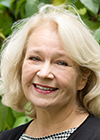 Psychotherapeutin in Ausbildung unter Supervision (Psychodrama), Psychologische BeratungE-Mail: info@karin-felbinger.atMobil: 0677 - 646 55 331                                                        www.karin-felbinger.at 